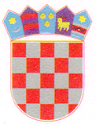 KLASA: 021-05/20-01/14URBROJ: 2158/04-01-20-3Ernestinovo,  21. prosinca  2020.ZAPISNIKsa 39. sjednice sedmog saziva Općinskog vijeća Općine Ernestinovoodržane  21. prosinca 2020. godine sa početkom u 18:00 satiSjednica se održava u prostorijama DVD-a Ernestinovo, V. Nazora 66, 31215 Ernestinovo s početkom u 18:00 sati. Sjednicu otvara predsjednik Općinskog vijeća Krunoslav Dragičević. Na početku sjednice predsjednik Krunoslav Dragičević obavlja prozivku vijećnika. Na sjednici su prisutni vijećnici:Krunoslav Dragičević, predsjednikIvica PavićIgor Matovac Vladimir Mrvoš, potpredsjednikDamir Matković, mag. iur.   Ivana Bagarić BerešZoran Toth      Siniša Roguljić ( od 18:07 min.)Stjepan Deže, Lajoš Bocka Siniša StražanacOstali prisutni:Marijana Junušić, univ.spec.oec., načelnicaIvana Švast Mikolčević, dipl. iur.Deže Kelemen, donačelnikŽeljko Katić, donačelnikZorica Šuica, računovodstveni referentEva Vaci, administrativni tajnikNakon prozivke predsjednik Vijeća Krunoslav Dragičević konstatira da je sjednici nazočno 11 vijećnika te se konstatira da Vijeće može donositi pravovaljane odluke.Zatim predsjednik za zapisničara predlaže Evu Vaci, a za ovjerovitelje zapisnika Sinišu Stražanac i Damira Matkovića.Prijedlozi su jednoglasno prihvaćeni, s 11 glasova za. Za zapisničara se određuje Eva Vaci, a za ovjerovitelje zapisnika  Siniša Stražanac i Damir Matković.Potom se prelazi na utvrđivanje dnevnog reda. Predsjednik za sjednicu predlaže sljedećiDnevni redUsvajanje zapisnika sa 38. sjednice Općinskog vijeća, Donošenje Odluke o III. Izmjenama i dopunama Proračuna Općine Ernestinovo za 2020. godinu, sa  izmjenama Programa koji se donose uz ProračunDonošenje  Pravilnika o stipendijama Općine ErnestinovoDonošenje odluke o izmjeni Odluke o plaćama službenika i namještenikajedinstvenog upravnog odjela Općine ErnestinovoBudući da nije bilo prijedloga za dopunu dnevnog reda,  predsjednik daje dnevni red  na usvajanje. Dnevni red je jednoglasno usvojen, sa  11 glasova za.TOČKA  1.	USVAJANJE ZAPISNIKA SA 38. SJEDNICE OPĆINSKOG VIJEĆAVijećnici su u materijalima dobili zapisnik sa 38. sjednice Općinskog vijeća. Otvorena je rasprava. Budući da nije bilo primjedbi na zapisnik, predsjednik daje zapisnik na usvajanje.ZAKLJUČAKZapisnik  sa 38. sjednice Vijeća usvaja se jednoglasno, sa 11 glasova za.TOČKA  2.	DONOŠENJE ODLUKE O III. IZMJENAMA I DOPUNAMA PRORAČUNA OPĆINE ERNESTINOVO ZA 2020. GODINU, SA IZMJENAMA  PROGRAMA KOJI IDU UZ PRORAČUN  Vijećnici su u materijalima dobili prijedlog Izmjena i dopuna Proračuna Općine Ernestinovo za 2020. godinu, sa  izmjenama Programa koji se donose uz Proračun za 2020. godinu za koji je načelnica dala kratko obrazloženje te je  otvorena je rasprava. Za riječ se javio vijećnik V. Mrvoš.  Pohvalio je dosadašnji rad vijeća, mišljenja je da se do sada puno toga napravilo, ali je ponovo izrazio svoje žaljenje što se nije izrealizirala izgradnja pothodnika na kolodvora u Laslovu (što je po njegovom mišljenju bilo izvedivo). Isto tako, apelira na vijeće i načelnicu da i u buduće treba voditi računa o  financiranju da ne bi došli u neke velike dugove koje je kasnije teško popraviti. Budući da se više nitko nije javio za raspravu, predsjednik daje Izmjene i dopune Proračuna na usvajanje.ZAKLJUČAKUsvajaju se III. Izmjene i dopune Proračuna Općine Ernestinovo za 2020. godinu.III. Izmjene i dopune Proračuna Općine Ernestinovo za 2020. godinu su usvojene jednoglasno, sa 11 glasova za. Uz Izmjene i dopune Proračuna Općine Ernestinovo  za 2020. godinu donose se i Izmjene i dopune Programa građenja  komunalne infrastrukture za 2020.godinu, kao i Izmjene i dopune Programa održavanja komunalne infrastrukture za 2020. godinu. Izmjene i dopune Programa su donesene jednoglasno, sa 11 glasova za.Uz Izmjene i dopune Proračuna Općine Ernestinovo za 2020. godinu donose se i Izmjene i dopune Programa javnih potreba u kulturi za 2020. godinu, Izmjene i dopune Programa javnih potreba u sportu za 2020. godinu kao i Izmjene i dopune Programa korištenja prihoda od državnog poljoprivrednog zemljišta za 2020. godinu. Izmjene i dopune Programa su donesene jednoglasno, sa 11 glasova za.TOČKA  3.	DONOŠENJE PRAVILNIKA O STIPENDIJAMA U OPĆINIERNESTINOVOVijećnici su dobili prijedlog Pravilnika o stipendijama Općine Ernestinovo, te je odmah otvorena rasprava.Za riječ se javio vijećnik Siniša Roguljić. Mišljenja je da je stipendijama trebalo obuhvatiti i učenike I. razreda srednje škole kao i studente I . godine. Vijećnik Krunoslav Dragičević je mišljenja da je ovakav prijedlog korektan, jer na prvoj godini mnogi padnu ili odustanu, a da poslije bi bio problem povrata novca.Budući da nije bilo više prijava za raspravu, predsjednik daje Pravilnik na usvajanje.ZAKLJUČAKOpćinsko vijeće Općine Ernestinovo donosi Pravilnik o stipendijama u Općini Ernestinovo.Pravilnik  je donesen jednoglasno, sa 11 glasova za.TOČKA 4.	DONOŠENJE ODLUKE O IZMJENI ODLUKE O PLAĆAMA SLUŽBENIKA I NAMJEŠTENIKA JEDINSTVENOG UPRAVNOG ODJELA OPĆINE ERNESTINOVOVijećnici su dobili  prijedlog odluke o izmjeni Odluke o plaćama službenika i namještenikajedinstvenog upravnog odjela Općine Ernestinovo te je odmah otvorena rasprava.Budući da se nitko nije javio za riječ, prijedlog je dan na usvajanje.ZAKLJUČAKOpćinsko vijeće Općine Ernestinovo je donijelo Odluku o izmjeni Odluke o plaćama službenika i namještenika jedinstvenog upravnog odjela Općine Ernestinovo.Odluka je donesen jednoglasno, sa 11 glasova za.Budući da drugih primjedbi i prijedloga nije bilo, predsjednik Vijeća zaključuje sjednicu u 18:25 sati.Zapisničar:			Ovjerovitelji zapisnika:		Predsjednik VijećaEva Vaci			Damir Matković			Krunoslav Dragičević				Siniša Stražanac